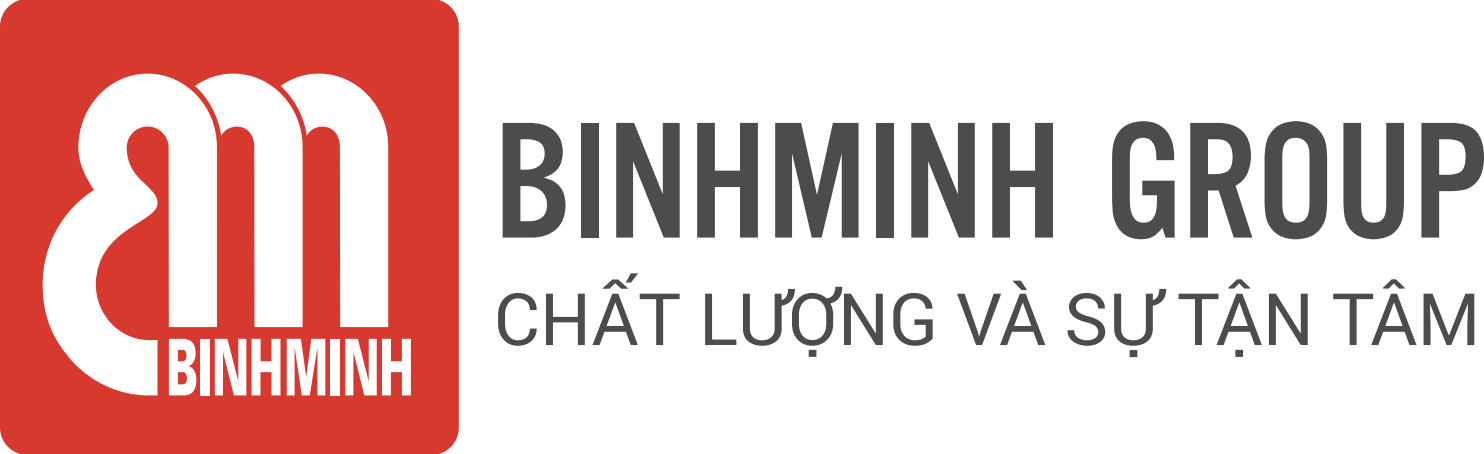 PHIẾU TỔNG HỢP NỘI DUNG BÀI HỌC LỚP 2, CHƯƠNG TRÌNH TIẾNG ANH TOÁN       Unit 5. Multiplication(Chương 5. Phép nhân)Lesson 3. Word problems(Bài toán có lời văn). -------------------------------- Lesson objectives (Mục tiêu bài học) - To solve multiplication word problems. (Giải các bài toán có lời văn liên quan đến phép nhân)- February test (Kiểm tra tháng 2) .Lesson content (Nội dung bài học)Vocabulary ( Từ Vựng).New vocab: bike (xe đạp)wheel (bánh xe)Review: ear (cái tai)cookie (bánh quy)Homelink (Dặn dò về nhà)Luyện tập/ thực hành những bài tập còn lại con chưa hoàn thiện trên lớp trang 67, 68Trân trọng cảm ơn sự quan tâm, tạo điều kiện của các Thầy/Cô và Quí vị PHHS trong việc đồng hành cùng con vui học!